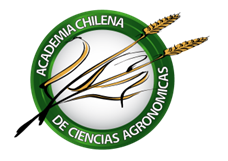 ACTA DE 5a REUNIÓN DE DIRECTORIO 2022Fecha:	 	18 agosto 2022Lugar: 		Vía ZoomPreside: 	Roberto NeiraSecretario: 	Fernando BasAsisten:Juan Izquierdo	Presidente anteriorJosé Antonio Yuri	VicepresidenteMarina Gambardella	ProsecretariaAndrés Schwember	TesoreroCarlos Muñoz		ProtesoreroAlberto Cubillos	DirectorEdmundo Bordeu	DirectorClaudio Wernli	Invitado especialSe excusan:Felipe de Solminihac	Invitado especialNicolo Giglio		Invitado especialTabla1. Aprobación de Acta reunión anterior2. Revisión de Estatutos3. Propuesta de Seminario 20224. VariosSe abre la sesión a las 18:05 h.DESARROLLOSe aprueba el Acta de la reunión del 4 de agosto, incluidas las sugerencias de los Directores JA Yuri y J Izquierdo.Revisión de EstatutosSe plantea llevar a la Asamblea los puntos que el Directorio no logre resolver y así recibir el parecer de los miembros de la Academia, para finalmente ajustar el texto y llevarlo a una Asamblea Extraordinaria. No todos los miembros del Directorio piensan que sea conveniente llevar la discusión a la Asamblea, ya que se plantea que éste tiene suficiente representatividad para resolver.   Nombre de la AcademiaEl Presidente propone llevar a la Asamblea este tema, pues hay dos posiciones: mantener el nombre actual, a pesar que existe una ley que indica que solo se pueden llamar academias chilenas, aquellas organizaciones que forman parte del Instituto de Chile; y la de cambiarle el nombre a Academia de Ciencias Agronómicas de Chile.  Alberto Cubillos indica que esta ley surgió después de la designación del nombre de la Academia, para tener en cuenta.Se mantiene el acuerdo que somos una Corporación.También se mantiene el acuerdo que somos una Corporación científica.Miembros de NúmeroSe propone una definición de miembro de número que incluye a todos los académicos del país, independiente de su lugar de residencia en Chile.Miembros HonorariosAl igual que en el anterior se propone que sean investigadores que cumplen los requisitos para ser miembro de número no sean chilenos o no tengan residencia en el país.Se acuerda que JA Yuri revisará el documento en aspectos de forma. Y luego será enviado a los Directores para su revisión.Propuesta de Seminario 2022Se hace una propuesta de Seminario en el tema de los microplásticos en la agricultura. Faltaría definir las personas que abordarían cada temática.Se aprueba el tema del Seminario y se invita a los directores a enviar sugerencias a JAY.  Juan Izquierdo colaborará en la organización del evento y propone un co-auspicio con FAO, a quienes sondeará para confirmar su disponibilidad. Se acuerda hacer el Seminario híbrido -presencial y on-line-, en Enero de 2023, en las instalaciones de FAO en Santiago, previa consulta.Carlos Muñoz propone un tema para el Seminario 2023: Agricultura 4.0 VariosJAY expresa su inquietud porque no se han realizado Asambleas. Se definirá en próxima reunión.Sin más temas que tratar se cierra la sesión a las 19:28 h.